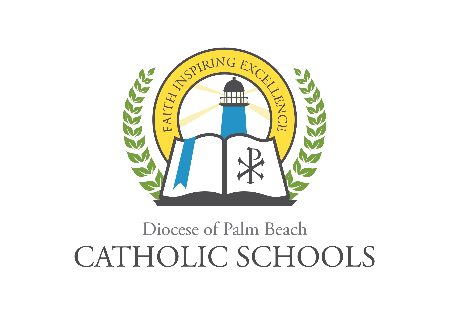 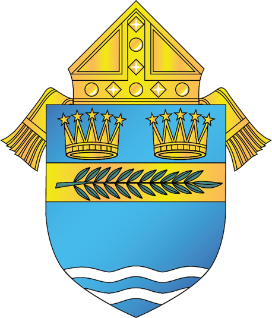 DIOCESE OF PALM BEACHOFFICE OF CATHOLIC SCHOOLS NOTIFICATION9995 N. Military Trail									Telephone (561) 775-9500Palm Beach Gardens, Florida 33410							www.DiocesePBSchools.org 	DIOCESE OF PALM BEACH SCHOOLS WILL BEGIN VIRTUAL INSTRUCTION ON MARCH 31, 2020, WITH SCHOOL CAMPUSES CLOSED THROUGH APRIL 15, 2020March 17, 2020 Dear Catholic School Administrators,Please share the following announcement with your school community:	Most Reverend Gerald M. Barbarito, Bishop of Palm Beach, has closed the Catholic schools in the Diocese of Palm Beach through April 15, 2020.  This does not apply to Rosarian Academy and Hope Rural School, which are private schools and will make their own determination.  As previously announced, the diocese will commence with virtual instruction on March 31, 2020.  As additional details are available, they will be shared through your local Catholic school. This is an ever-evolving situation and the diocese will provide you with information as quickly as possible.  During this development, and as always, the safety of the Diocese of Palm Beach faculty, staff, students and families are a top priority. Please visit our website www.diocesepbschools.org for the latest information.The schools affected by this new protocol include:  PreschoolsHoly Cross Preschool & CenterSt. Thomas More AcademyHigh Schools John Carroll High School Cardinal Newman High SchoolSt. John Paul II Academy Elementary Schools St. Helen Catholic SchoolSt. Joseph Catholic SchoolSt. Anastasia Catholic SchoolAll Saints Catholic SchoolSt. Clare Catholic SchoolSt. Ann Catholic SchoolSt. Juliana Catholic School Sacred Heart Catholic SchoolSt. Luke Catholic SchoolSt. Vincent Ferrer Catholic SchoolSt. Joan of Arc Catholic SchoolSt. Jude Catholic School 